St Edmund’s & St Thomas’ Catholic Primary SchoolCollective Worship Policy‘Love Learn and Live Like Jesus’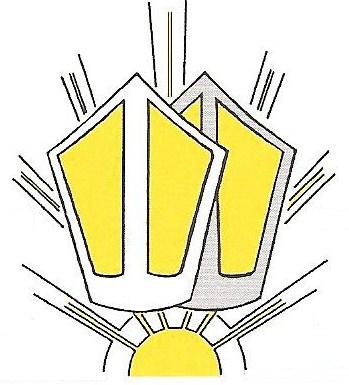 School’s Mission Statement“I have come that they should have life and have it to the full.” John 10:10Inspired by the teachings of Christ, Saint Edmund’s and Saint Thomas’ Catholic Primary school encourages and guides our pupils and all our school community to have a strong sense of service, love and compassion. In this way, they are encouraged to develop a vision for what they want to achieve with a zest for living life to the full. “I have come that they should have life and have it to the full.” John 10:10St Edmund’s and St Thomas’ Catholic Primary aims to make the school a place where the Gospel values of our Lord Jesus Christ are taught, lived and experienced, where prayer and celebrations are integral to life and where religious growth and development are stimulated within the total curriculum to which all can contribute and from which all can gain.At St Edmund’s and St Thomas’ Catholic Primary School we aim to:Nurture all members of our school community to recognise and appreciate the religious and spiritual dimensions of life appropriate to their age and maturity promote a deeper knowledge, appreciation and understanding of the Catholic faith whilst at the same time respecting other faith traditions. As a Catholic school Religious Education is the core of our entire educational process. The beliefs and values studied in Come and See inspire and draw together every aspect of our school life. This is stated in our Mission Statement and reflected in all our policies as we try to live our vision of having Christ at the heart of our community. “…. that they may have life and have it to the full.”John 10:10To achieve this aim the school will:St Edmund’s and St Thomas’ will take into account the Religious and educational needs of all who participate                          Who?                                   Those who form part of the worshipping community in church.Those for whom school may be their first and only experience of church.Those from other Christian traditions.Those from other Faith backgrounds.                           Why?       Provide collective worship opportunities for pupils and staff to come together to worship God. Use of Ten: Ten as a daily resource to support the scripture readings and daily focus. Lead the children and staff to participate in appropriate and well prepared liturgies and assemblies.Safe guard time for reflection in class, individual and groupsBring whole school together, governors, parents, staff, and children to celebrate informally.Organise formal celebrations of the Sacraments as joyful family occasions.Actively develop through the many aspects of the curriculum a spirit of awe, wonder and reverence for God’s creation.Encourage children to share at daily prayer times both formally and informally.Where?Classroom, hall, in the open and church.“…Where two or three meet in my name I am there among them.”             Mt. 18 : 20         When? Collective Worship is daily within classKS1: Year 1 and Year 2 Meet together for act of worship and rewards each Friday at 10amKS2: Year 3-6 meet together for act of worship and rewards each Friday at 2:30pm. How?At St Edmund’s and St Thomas’ Collective worship provides a variety of experience which include:Can be led by pupils or staff visitors.Can be offered as a class, year or whole school.Provide a focus using artefacts, candles, symbols, music, pictures and create the appropriate atmosphere.Encourage appropriate entrance and exit to gatherings.Ensure the theme, focus delivery, length and resources are appropriate to the age and actively encourage all to participate.Welcome the clergy and those with other ministries, into school, work closely with them, particularly at times of shared preparation for the Sacraments of Reconciliation, Confirmation and Eucharist and celebrations.Work constantly with the parents and the parishes to build up effective formal and informal links between Home, Parish and school.Weekly, `Star of the Week’ Each week a child from every class is chosen to be the `star’ of the week. The categories range from following our school charter as disciples within the school to curriculum achievements.  `Star of the Week’ certificates are given out each Friday after our school prayer of liturgy by class teachers. Daily prayer of liturgy takes place within each class. Teachers use Ten:Ten to support planning and delivering. Children play an instrumental part in planning and implementation, as age appropriate.Planning of Worship:To be planned with references to Church’s seasons, significant dates, Come And See topics and current happenings.Planned in consultation with colleagues, RE coordinator and references to school aims and policiesUse of daily Ten: Ten resource  Evaluated and MonitoredBy SLT, co – coordinator and children this is ongoing. Throughout the school calendar actively seeking variety of Collective worship experiences.  RecordedThrough displays collections of pupils contributions, photographs, videos and prayersKeep record of themes and groupingsPlanners are kept as appropriate Resources: Each classroom has a collective worship box, RE coordinator hold additional artefacts and resources are kept safe in RE storage cupboard. Policy Monitoring and ReviewThis policy will be monitored, evaluated and reviewed by the RE Coordinator, the SMT and the Governing Body. (Last reviewed September 2022)